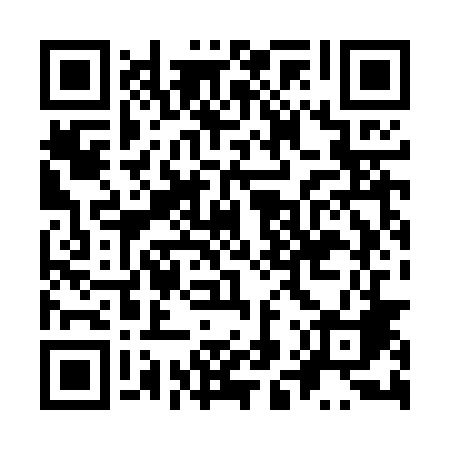 Ramadan times for Cewlino, PolandMon 11 Mar 2024 - Wed 10 Apr 2024High Latitude Method: Angle Based RulePrayer Calculation Method: Muslim World LeagueAsar Calculation Method: HanafiPrayer times provided by https://www.salahtimes.comDateDayFajrSuhurSunriseDhuhrAsrIftarMaghribIsha11Mon4:204:206:1912:053:535:525:527:4412Tue4:174:176:1612:053:555:545:547:4613Wed4:144:146:1412:043:565:565:567:4814Thu4:124:126:1112:043:585:585:587:5015Fri4:094:096:0912:044:006:006:007:5216Sat4:064:066:0612:044:016:026:027:5517Sun4:044:046:0412:034:036:046:047:5718Mon4:014:016:0212:034:046:056:057:5919Tue3:583:585:5912:034:066:076:078:0120Wed3:553:555:5712:024:076:096:098:0321Thu3:523:525:5412:024:096:116:118:0622Fri3:493:495:5212:024:106:136:138:0823Sat3:463:465:4912:014:126:156:158:1024Sun3:433:435:4712:014:136:176:178:1325Mon3:403:405:4412:014:156:196:198:1526Tue3:373:375:4212:014:166:216:218:1727Wed3:343:345:3912:004:186:226:228:2028Thu3:313:315:3712:004:196:246:248:2229Fri3:283:285:3412:004:206:266:268:2430Sat3:253:255:3211:594:226:286:288:2731Sun4:224:226:2912:595:237:307:309:291Mon4:194:196:2712:595:257:327:329:322Tue4:164:166:2412:585:267:347:349:343Wed4:124:126:2212:585:277:367:369:374Thu4:094:096:1912:585:297:377:379:405Fri4:064:066:1712:585:307:397:399:426Sat4:024:026:1512:575:317:417:419:457Sun3:593:596:1212:575:337:437:439:488Mon3:563:566:1012:575:347:457:459:509Tue3:523:526:0712:565:357:477:479:5310Wed3:493:496:0512:565:377:497:499:56